VII- заседание  4-созываҠАРАР  								     РЕШЕНИЕ     12 апрель 2017 й.		               №42			12 апреля 2017 г.О внесении изменений в Положения о бюджетном процессе сельского поселения Усть-Табасский сельсовет муниципального района Аскинский район Республики БашкортостанВ соответствии с Бюджетным кодексом Российской Федерации, Федеральным законом от 06 октября 2003 года № 131-ФЗ «Об общих принципах организации местного самоуправления в Российской Федерации», Федеральным законом от 30.11.2016 №409-ФЗ «О внесении изменений в Бюджетный кодекс Российской Федерации и признании утратившими силу отдельных положений законодательных актов Российской Федерации», в целях определения правовых основ, содержания и механизма осуществления бюджетного процесса сельского поселения Усть-Табасский сельсовет, Совет сельского поселения Усть-Табасский сельсовет Аскинского района Республики Башкортостан решил:1.Внести в решение №57 от 20.04.2010 «Об утверждении Положения о бюджетном процессе сельского поселения Усть-Табасский сельсовет муниципального района Аскинский район Республики Башкортостан» следующие изменения и дополнения:1) часть3 статьи 23Положения о бюджетном процессе сельского поселения Усть-Табасский сельсовет муниципального района Аскинский район Республики Башкортостанизложить в следующей редакции:Средства резервного фонда администрации поселение Усть-Табасский сельсовет направляются на финансовое обеспечение непредвиденных расходов, в том числе на проведение аварийно-восстановительных работ и иных мероприятий, связанных с ликвидацией последствий стихийных бедствий и других чрезвычайных ситуаций, а также на иные мероприятия, предусмотренные постановлением Российской Федерацииот 15.02.2014 №110 «О выделении бюджетных ассигнований из резервного фондаПравительства Российской Федерации по предупреждению и ликвидации чрезвычайных ситуаций и последствий стихийных бедствий».2. Настоящее решение обнародовать на информационном стенде в здании администрации сельского поселения Усть-Табасский сельсовет муниципального района Аскинский район Республики Башкортостан по адресу: Республика Башкортостан, Аскинский район,  д. Усть-Табаска, улица Гагарина, дом 29, разместить на официальном сайте Администрации сельского поселения Усть-Табасский сельсовет муниципального района Аскинский район Республики Башкортостан.Глава сельского поселения					 Б.Н. ШарифисламовБАШҠОРТОСТАН РЕСПУБЛИКАҺЫАСҠЫН  РАЙОНЫМУНИЦИПАЛЬ РАЙОНЫНЫҢТАБАҪКЫ−ТАМАҠАУЫЛ СОВЕТЫАУЫЛ  БИЛӘМӘҺЕ СОВЕТЫ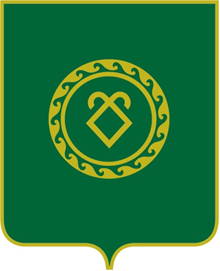 СОВЕТСЕЛЬСКОГО ПОСЕЛЕНИЯУСТЬ-ТАБАССКИЙ СЕЛЬСОВЕТМУНИЦИПАЛЬНОГО РАЙОНААСКИНСКИЙ РАЙОНРЕСПУБЛИКИ  БАШКОРТОСТАН